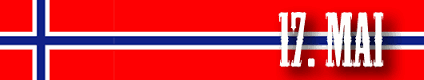 17. mai 2017.Utviklingslaget tildeler 17.-mai arrangementet på Sjursnes. Søknad sendes Sjursnes utviklingslag senest 1. mai.Vi oppfordrer interesserte å søke om arrangementet og gjerne at flere lag i samarbeid.Sjursnes utviklingslagStordalsstrandvegen 1129030 SjursnesMail: post@sjursnesnytt.no